16. ŠKOLNÍ TÝDENod 18. do 22. prosince 2023INFORMACE K VÝUCECO NÁS ČEKÁ V TOMTO TÝDNUPOZNÁMKYČESKÝ JAZYK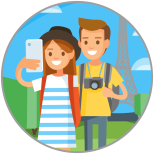 - slovní druhy- slova ohebná, neohebná- podstatná jménaMATEMATIKA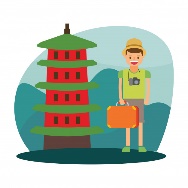 - násobení a dělení velkých čísel – násobky 10,100,1000,…- pracujeme s jednotkamiČAS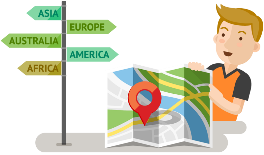 – Marie Terezie– Evropa- Tropický pásANGLIČTINA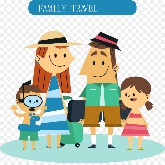 - Revision – test- 4. lekce – Christmas- to be, past simple, present simple